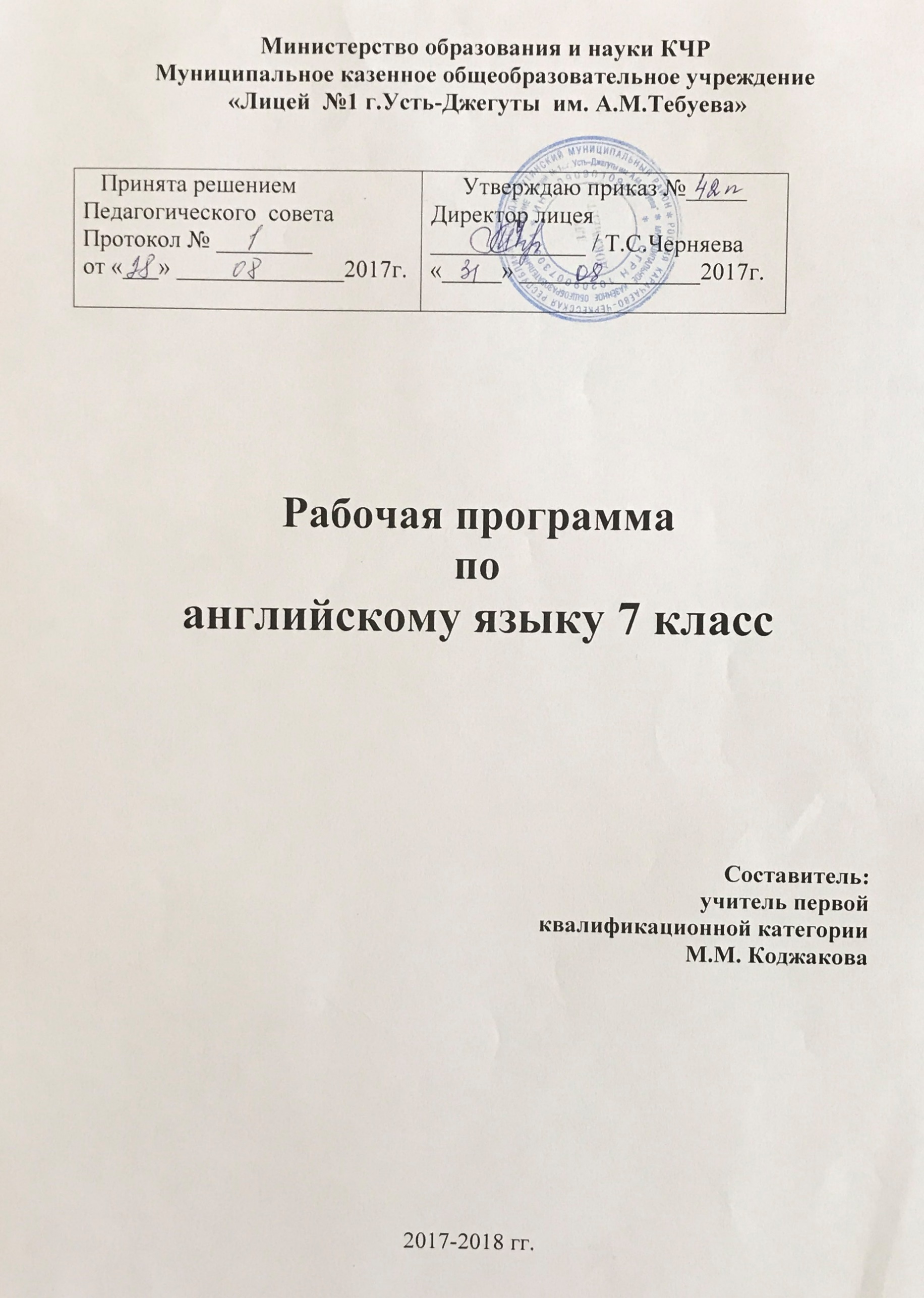 Пояснительная запискак рабочей программе по английскому языку 7 класс(«Английский в фокусе», Ваулина Ю.Е., Д. Дули, Подоляко О.Е., В. Эванс»)Рабочая программа по английскому языку составлена в соответствии с федеральным компонентом государственного стандарта общего образования. За основу рабочей программы взята  авторская программа по  английскому языку для 7 класса общеобразовательных школ В.Г.Апальков, Ю.Е.Ваулина, О.Е.Подоляко, Английский в фокусе – Москва, «Просвещение», 2015г., отвечающей требованиям федерального компонента Государственного стандарта среднего (полного) общего образования по иностранным языкам, рекомендованной Министерством образования Российской Федерации, отражающих требования к модернизации содержания обучения и методик преподавания иностранных языков на средней ступени обучения.Планирование рассчитано на 102 часа (3 учебных часа в неделю). Учебно-методический комплект обеспечивает необходимый уровень языковой подготовки учащихся в соответствии с  требованиями действующих образовательных программ и государственного образовательного стандарта для общей средней школы.Учебно-методический комплект имеет гриф Министерства образования РФ для всех учебников, включен в Федеральный перечень учебников.Цели и задачи курсаВ процессе изучения английского языка согласно примерным программам реализуются следующие цели:Развитие иноязычной коммуникативной компетенции (речевой, языковой, социокультурной, компенсаторной, учебно‐познавательной):	- развитие речевой компетенции ‐ совершенствование коммуникативных умений в четырех основных видах речевой деятельности (говорении,аудировании, чтении, письме);	- развитие языковой компетенции ‐ систематизация ранее изученного материала; овладение новыми языковыми средствами в соответствии с отобранными темами и сферами общения; освоение знаний о языковых явлениях изучаемого языка, разных способах выражения мысли в родном и изучаемом языке;	- развитие социокультурной компетенции ‐ приобщение учащихся к культуре, традициям и реалиям стран/страны изучаемого иностранного языка в рамках тем, сфер и ситуаций общения, отвечающих опыту, интересам, психологическим особенностям учащихся основной школы в 5‐7 классах; формирование умений представлять свою страну, ее культуру в условиях иноязычного межкультурного общения.- обеспечить развитие личности ребёнка, его речевых способностей, внимания, мышления, памяти и воображения,-создать условия для  коммуникативно-психологической адаптации школьников к  изучаемому языку и преодоления в дальнейшем психологических барьеров в использовании иностранного языка как средства общения; -формировать лингвистические представления, развивать речевые, интеллектуальные познавательные способности школьников, а также общеучебные умения; -воспитывать дружелюбное отношение к представителям других стран.    Задачи: 1) изучить новую лексику по темам: семья, внешность, досуг и увлечения, родная страна и страна изучаемого языка, здровье и гигиена; 2)изучить грамматическое время Past continuous, Present Perfect, Present Perfect Continuous, модальные глаголы; 3)совершенствовать навыки составления письменного сообщения по темам; 4)совершенствовать навыки составления устного сообщения по темам; 5)совершенствовать техники чтения учащихся. Уровень усвоения: репродуктивно-продуктивный, творческий.Специфика учебного предметаИностранный язык перестал быть самоцелью, а рассматривается как способ познания окружающего мира и способ саморазвития.Цель обучения иностранным языкам - формирование коммуникативной компетенции, включающей в себя языковую и социокультурную компетенцию.Для достижения заявленной цели обучения учителю необходимо понимать специфику самого учебного предмета «иностранный язык», которая заключается в том, что:иностранный язык служит средством общения в типичных ситуациях;изучая иностранный язык, учащиеся овладевают средствами восприятия и выражения мыслей об уже известных им предметах, явлениях посредством нового для них языка;при изучении иностранного языка учащиеся не ставят своей целью узнавать что-то новое об окружающей их действительности, как это происходит при изучении других школьных предметов, а формулируют свое представление о культуре других стран через язык.II.	Общая характеристика учебного предметаИностранный язык (в том числе английский) входит в общеобразовательную область «Филология». Язык является важнейшим средством общения, без которого невозможно существование и развитие человеческого общества. Происходящие сегодня изменения в общественных отношениях, средствах коммуникации (использование новых информационных технологий) требуют повышения коммуникативной компетенции школьников, совершенствования их филологической подготовки. Все это повышает статус предмета «иностранный язык» как общеобразовательной учебной дисциплины. Основное назначение иностранного языка состоит в формировании коммуникативной компетенции, т.е. способности и готовности осуществлять иноязычное межличностное и межкультурное общение с носителями языка. Иностранный язык как учебный предмет характеризуется :-	межпредметностью (содержанием речи на иностранном языке могут быть сведения из разных областей знания, например, литературы, искусства, истории, географии, математики и др.); -	многоуровневостью (с одной стороны необходимо овладение различными языковыми средствами, соотносящимися с аспектами языка: лексическим, грамматическим, фонетическим, с другой - умениями в четырех видах речевой деятельности); -	полифункциональностью (может выступать как цель обучения и как средство приобретения сведений в самых различных областях знания). Являясь существенным элементом культуры народа – носителя данного языка и средством передачи ее другим, иностранный язык способствует формированию у школьников целостной картины мира. Владение иностранным языком повышает уровень гуманитарного образования школьников, способствует формированию личности и ее социальной адаптации к условиям постоянно меняющегося поликультурного, полиязычного мира. Иностранный язык расширяет лингвистический кругозор учащихся, способствует формированию культуры общения, содействует общему речевому развитию учащихся. В этом проявляется взаимодействие всех языковых учебных предметов, способствующих формированию основ филологического образования школьников. Рабочая программа нацелена на реализацию личностно-ориентированного, коммуникативно-когнитивного, социокультурного деятельностного подхода к обучению английскому языку. В качестве интегративной цели обучения рассматривается формирование иноязычной коммуникативной компетенции, то есть способности и реальной готовности школьников осуществлять иноязычное общения и добиваться взаимопонимания с носителями иностранного языка, а также развитие и воспитание школьников средствами учебного предмета. Личностно-ориентированный подход предполагает особый акцент на социокультурной составляющей иноязычной коммуникативной компетенции. Это должно обеспечить культуроведческую направленность обучения, приобщение школьников к культуре страны/стран изучаемого языка, лучшее осознание культуры своей собственной страны, умение ее представить средствами иностранного языка, включение школьников в диалог культур.III.	Описание места предмета в учебном планеСогласно действующему в школе учебному плану, рабочая программа в седьмых классах предполагает обучение английскому языку в объеме 3 часов, всего 102 часа, продолжительностью изучения 34 учебные недели. В соответствии с этим реализуется учебная программа ««Spotlight»» для 7 класса общеобразовательных учреждений  Ю. Е. Ваулина, Дж. Дули, О.Е. Подоляко, В. Эванс.На основании примерных программ Минобрнауки РФ, содержащих требования к минимальному объему содержания образования по английскому языку,  реализуется программа  базисного уровня в  7х классах. С учетом уровневой специфики классов выстроена система учебных занятий, спроектированы цели, задачи, ожидаемые результаты обучения.  В программе предусмотрена реализация авторских подходов, использования разнообразных форм организации учебного процесса, внедрения современных педагогических технологий.IV.	Требования к уровню подготовки обучающихсяПредметные результатыТребования к уровню подготовки учащихся  7х  классов: должны знать:    - ритмико-интонационные особенности предложений различных коммуникативных типов (утвердительное, вопросительное, отрицательное, повелительное); правильное членение предложений на смысловые группы;   -  основные значения изученных лексических единиц (слов, словосочетаний, реплик-клише речевого этикета);-  основные способы словообразования (аффиксации, словосложения, конверсии);-  основные морфологические формы и синтаксические конструкции изучаемого языка; - 	 признаки изученных грамматических явлений (видо-временных форм глаголов, модальных глаголов и их эквивалентов, артиклей, существительных, степеней сравнения прилагательных и наречий, местоимений, числительных, предлогов);-	 основные различия систем иностранного и русского/родного языков;должны уметь:   - начинать, вести/поддерживать и заканчивать различные виды диалогов в стандартных ситуациях общения, соблюдая нормы речевого этикета, при необходимости переспрашивая, уточняя;-	расспрашивать собеседника и отвечать на его вопросы, высказывая свое мнение, просьбу, отвечать на предложение собеседника согласием/отказом в пределах изученной тематики и усвоенного лексико-грамматического материала;-	рассказывать о себе, своей семье, друзьях, своих интересах и планах на будущее;- 	сообщать краткие сведения о своем городе/селе, о своей стране и странах изучаемого языка;-	описывать события/явления, передавать основное содержание, основную мысль прочитанного/услышанного, выражать свое отношение к прочитанному/услышанному, давать краткую характеристику персонажей;-	читать аутентичные тексты разных жанров и стилей преимущественно с пониманием основного содержания;-	читать несложные аутентичные тексты с полным и точным пониманием и с использованием различных приемов смысловой переработки текста (языковой догадки, выборочного перевода), а также справочных материалов; уметь оценивать полученную информацию, выражать свое мнение;-	читать аутентичные тексты с выборочным пониманием значимой/нужной/интересующей информации;-	писать поздравления, личные письма с опорой на образец с употреблением формул речевого этикета, принятых в стране/странах изучаемого языка;-	составлять план, тезисы устного или письменного сообщения; кратко излагать результаты проектной деятельности.Личностные результатыПри изучении курса «Английский в фокусе» у учащихся будут формироваться: •	доброжелательность, доверие и внимательность к людям, готовность к сотрудничеству и дружбе, оказанию помощи тем, кто в ней нуждается;•	уважение к окружающим - умение слушать и слышать партнера, признавать право каждого на собственное мнение и принимать решение с  учетом позиций всех участников.•	развитие широких познавательных интересов, инициативы и любознательности, мотивов познания и творчества, самовоспитание;•	умение учиться и способности к организации своей деятельности (планированию, контролю, оценке), будет развиваться самостоятельность, инициатива и ответственность личности как условия ее самоактуализации;•	самоуважение и эмоционально-положительного отношения к себе, готовности открыто выражать и отстаивать свою позицию, критичности к своим поступкам и умения адекватно их оценивать;•	развитие готовности к самостоятельным поступкам и действиям, принятию ответственности за их результаты;•	целеустремленность и настойчивость  в достижении целей, готовности к преодолению трудностей и жизненного оптимизма;•	умение противодействовать действиям и влияниям, представляющим угрозу жизни, здоровью и безопасности личности и общества в пределах своих возможностей.Использовать приобретенные знания и умения в практической деятельности и повседневной жизни для:•	создания целостной картины полиязычного, поликультурного мира,•	осознания места и роли родного и изучаемого иностранного языка в этом мире;•	приобщения к ценностям мировой культуры как через иноязычные источники информации, в том числе мультимедийные,•	ознакомления представителей других стран с культурой своего народа;•	осознания себя гражданином своей страны и мира.Метапредметные результаты- умение самостоятельно определять цели своего обучения, ставить и формулировать для себя новые задачи в учёбе и познавательной деятельности, развивать мотивы и интересы своей познавательной деятельности;- умение самостоятельно планировать альтернативные пути достижения целей, осознанно выбирать наиболее эффективные способы решения учебных и познавательных задач;- умение соотносить свои действия с планируемыми результатами, осуществлять контроль своей деятельности в процессе достижения результата, определять способы действий в рамках предложенных условий и требований, корректировать свои действия в соответствии с изменяющейся ситуацией;- умение оценивать правильность выполнения учебной задачи, собственные возможности её решения;-  владение основами самоконтроля, самооценки, принятия решений и осуществления осознанного выбора в учебной и познавательной деятельности;-  осознанное владение логическими действиями определения понятий, обобщения, установления аналогий и классификации на основе самостоятельного выбора оснований и критериев, установления родо-видовых связей;-  умение устанавливать причинно-следственные связи, строить логическое рассуждение, умозаключение (индуктивное, дедуктивное  и по аналогии) и выводы;-  умение создавать, применять и преобразовывать знаки и символы, модели и схемы для решения учебных и познавательных задач;- умение организовывать учебное сотрудничество и совместную деятельность с учителем и сверстниками; работать индивидуально и в группе: находить общее решение и разрешать конфликты на основе согласования позиций и учёта интересов; формулировать, аргументировать и отстаивать своё мнение;-  умение адекватно и осознанно использовать речевые средства в соответствии с задачей коммуникации: для отображения своих чувств, мыслей и потребностей, планирования и регуляции своей деятельности; владение устной и письменной речью, монологической контекстной речью;-  формирование и развитие компетентности в области использования информационно-коммуникационных технологий (далее ИКТ-компетенции);- развитие умения планировать своё речевое и неречевое поведение;- развитие коммуникативной компетенции, включая умение взаимодействовать с окружающими, выполняя разные социальные роли;-  развитие исследовательских учебных действий, включая навыки работы с информацией: поиск и выделение нужной информации, обобщение и фиксация информации;- развитие смыслового чтения, включая умение выделять тему, прогнозировать содержание текста по заголовку/ключевым словам, выделять основную мысль, главные факты, опуская второстепенные, устанавливать логическую последовательность основных фактов;- осуществление регулятивных действий самонаблюдения, самоконтроля, самооценки в процессе коммуникативной деятельности на иностранном языке.VII Описание учебно-методического и материально-технического обеспечения процесса обученияМетодическое обеспечение:1.	Федеральный компонент Государственных образовательных стандартов начального общего, основного общего и среднего (полного) образования;2.	Ваулина Ю.Е., Эванс В., Дули Дж., Подоляко О.Е. УМК «Английский в фокусе» для 7 класса. – М.: Express Publishing: Просвещение, 2014.3.	 Ваулина Ю.Е. Книга для чтения к учебнику «Spotlight» для 7 класса общеобразовательных школ/Ю.Е. Ваулина.- М: Просвещение, 2014. 4.	Ваулина Ю.Е. Рабочая тетрадь к учебнику «Spotlight» для 7 класса общеобразовательных школ/Ю.Е. Ваулина.- М: Просвещение, 2014.5.	 Ваулина Ю.Е. Сборник контрольных заданий к учебнику «Spotlight» для 7 класса общеобразовательных школ/Ю.Е. Ваулина.- М: Просвещение, 2014.6.	 Интернет-страница курса ( www.spotlightonrussia.ru)7.	 Цифровые образовательные ресурсы, CD и DVD диски к урокам.Обеспеченность материально-техническими  и информационно -техническими ресурсами:CD-проигрыватель;Ноутбук с DVD проигрывателем;Предметные интернет-ресурсы;Цифровые образовательные ресурсы.CD и DVD диски к урокамVIII Планируемые результаты изучения учебного процессаВ результате изучения английского языка ученик 7 класса должен уметь/знать:– основные значения изученных лексических единиц (слов, словосочетаний); основные способы словообразования (аффиксация, словосложение, конверсия);– особенности структуры простых и сложных предложений английского языка; интонацию различных типов коммуникативных предложений;– признаки изученных грамматических явлений (видовременных форм глаголов, модальных глаголов и их эквивалентов, артиклей, существительных, степеней сравнения прилагательных и наречий, местоимений, числительных, предлогов);– основные нормы речевого этикета (реплики‐клише, наиболее распространенную оценочную лексику), принятую в стране изучаемого языка;– роль владения иностранными языками в современном мире; особенности образа жизни, быта, культуры англоговорящих стран (всемирно известные достопримечательности, выдающиеся люди и их вклад в мировую культуру), сходство и различия в традициях своей страны и англоговорящих стран;в области говорения:– начинать, вести/поддерживать и заканчивать беседу в стандартных ситуациях общения,соблюдая нормы речевого этикета, при необходимости переспрашивая, уточняя;– расспрашивать собеседника и отвечать на его вопросы, высказывая свое мнение, просьбу, отвечать на предложение собеседника согласием/отказом, опираясь на изученную тематику и усвоенный лексико‐грамматический материал;– рассказывать о себе, своей семье, друзьях, своих интересах и планах на будущее, сообщать краткие сведения о своем городе/селе, своей стране и стране изучаемого языка; – делать краткие сообщения, описывать события/явления (в рамках изученных тем), передавать основное содержание, основную мысль прочитанного или услышанного, выражать свое отношение к прочитанному/услышанному, давать краткую характеристику персонажей;– использовать перефраз, синонимичные средства в процессе устного общения;в области аудирования:– понимать основное содержание коротких, несложных аутентичных прагматических текстов (прогноз погоды, программы теле‐ и радиопередач, объявления на вокзале/в аэропорту) и выделять значимую информацию;– понимать на слух основное содержание несложных аутентичных текстов, относящихся к разным коммуникативным типам речи (сообщение/рассказ); уметь определять тему текста, выделять главные факты, опуская второстепенные;– использовать переспрос, просьбу повторить;в области чтения:– ориентироваться в тексте на английском языке; прогнозировать его содержание по заголовку;– читать аутентичные тексты разных жанров с пониманием основного содержания (определять тему, основную мысль; выделять главные факты, опуская второстепенные; устанавливать логическую последовательность основных фактов текста);– читать несложные аутентичные тексты разных стилей с полным и точным пониманием, используя различные приемы смысловой переработки текста (языковую догадку, анализ, выборочный перевод), оценивать полученную информацию, выражать свое мнение;– читать текст с выборочным пониманием нужной или интересующей информации;в области письма:– заполнять анкеты и формуляры;– писать поздравления, личные письма с опорой на образец: расспрашивать адресата о его жизни и делах, сообщать то же самое о себе, выражать благодарность, просьбу, употребляя формулы речевого этикета, принятые в странах изучаемого языка.Региональный компонент в темах 7 классаВыдающиеся писатели КЧР.Достопримечательности КЧР/Усть-Джегуты.Газеты и журналы для подростков в нашей республике.Времяпровождение подростков нашего лицея.Природа на Северном Кавказе.Национальная кухня народов КЧР.Популярные виды спорта в КЧР.Известные спортсмены КЧР.Список литературыФедеральный государственный образовательный стандарт основного общего образования. Примерные программы основного общего образования. Иностранный язык. – М.: Просвещение, 2015. – (Серия «Стандарты второго поколения»). Ваулина Ю.Е., Эванс В., Дули Дж., Подоляко О.Е. УМК «Английский в фокусе» для 7 класса. Учебник.  – М.: Express Publishing: Просвещение, 2013. Апальков В.Г. Английский язык. Рабочие программы. 5 – 9 классы («Английский в фокусе»). – М.: Express Publishing: Просвещение, 2014. Ваулина Ю.Е., Эванс В., Дули Дж., Подоляко О.Е. УМК «Английский в фокусе» для 7 класса.  Портфолио. – М.: Express Publishing: Просвещение, 2013. Ваулина Ю.Е., Эванс В., Дули Дж., Подоляко О.Е. УМК «Английский в фокусе» для 7 класса. Рабочая тетрадь.  – М.: Express Publishing: Просвещение, 2014. Питер Пен: Книга для чтения. 7 класс: пособие для учащихся образовательных учреждений / поДж. М. Берри; - 4-е изд. – доп. и  перераб. – М.: Express Publishing: Просвещение, 2013. Календарно-тематическое планирование на 2017/2018 учебный год/ Английский язык/ Ваулина Ю.Е./ 7 класс№№Раздел Тема урокаК-во часовТип урокаХарактеристика основных видов деятельности ученикаПланируемые результаты освоения материалаДата проведения11Вводный инструктаж по ТБ и ОТ. Летние каникулы1Вводный урокЗнакомство; работа с учебником и рабочей тетрадьюУметь:делать сообщение о проведенном отдыхе.22A city mouse or a country mouse? (Жизнь в городе и загородом)1Урок изучения нового материалаРабота с учебником, рабочей тетрадьюУметь:обсуждать стиль жизни (микродиалоги);писать e-mail cooбщение другу о своем стиле жизни;просматривать текст для поиска необходимой информации. Знать лексику по теме, правило образования и употребления времен Present Simple и Present Continuous.33Better safe than sorry (Семь раз отмерь, один раз отрежь)1Урок введения новых знанийРабота с учебником и рабочей тетрадью Уметь:прогнозировать содержание текста;составлять диалог побуждение к действиюЗнать лексику по теме «преступление», правило образования наречий, модального глагол Should44Hanging out ( На досуге)1Урок освоения новых знанийРабота с учебником и рабочей тетрадьюУметь:прогнозировать содержание текста;делать высказывание на основе прочитанного;написать короткий текст о любимом месте проведения досуга.Знать лексику по теме «развлечения».55Culture Corner. Landmarks of the British Isles(Главные достопримечательности Британских островов)1Урок изучения нового материалаРабота с учебником и рабочей тетрадьюУметь:слушать с выборочным пониманием заданной информации;читать с целью поиска конкретной информации;высказываться о личных предпочтениях на основе прочитанного;делать краткое сообщение с опорой на географическую карту;писать короткий рассказ о достопремичательностях своей страны.Знать лексику по теме «Великобритания».66Teens(Подростки)1Урок закрепления навыковРабота с учебником,  рабочей тетрадьюУметь:читать текст с полным пониманием прочитанногоделать сравнительное высказывание;вести беседу на основе прочитанного.Знать лексику по теме.77Buying an underground ticket (Покупка билета в метро)1Урок совершенствования навыковРабота с учебником и рабочей тетрадьюУметь:составлять диалог используя карту метро;различать краткий и долгий звуки [i] и [i:]Знать лексику по теме «тран-спорт»88Across the Curriculum: Geography.Mexico City(География. Мексика) 1Урок-презентация проекта Работа с учебником; выполнение творческой работы в коллективеУметь:прогнозировать  содержание текста по невербальным опорам;строить сообщение на основе прочитанного о своем родном городе;99Progress Check 1. Настоящие времена глагола1Урок обобщения исистематизациизнанийвыполнение Progress Check 1; систематизация знанийУметь:99Progress Check 1. Настоящие времена глагола1Урок обобщения исистематизациизнанийвыполнение Progress Check 1; систематизация знанийприменять полученные знания;использовать изученную лексику.1010Следует- не следует 1Контроль письмаРабота с учебником и рабочей тетрадьюУметь применять полученные знания 1111На улице. Метро 1Урок совершенствования навыковРабота со сборником упражнений к УМКУметь:применять полученные знания;использовать изученную лексику.1212Тематический контроль. Образ жизни1Контрольный урокВыполнение теста(Test Booklet, Test 1)Уметь применять полученные знания1313Peter Pen. Part 11Урок совершенствования сформированных навыковРабота с книгой для чтения «Peter Pen» Уметь:работать с описанием иллюстраций;строить высказывания на основе прочитанного;передавать краткое содержание прочитанного материала;переводить отрывок из художественной литературы.Знать лексику по теме.1414Peter Pen. Part 21Урок совершенствования сформированных навыковРабота с книгой для чтения «Peter Pen» Уметь:работать с описанием иллюстраций;строить высказывания на основе прочитанного;передавать краткое содержание прочитанного материала;переводить отрывок из художественной литературы.15Bookworms(Книголюбы)Bookworms(Книголюбы)1Урок изучения нового материалаРабота с учебником и рабочей тетрадьюУметь:строить сообщение на основе прочитанного текста;вести беседу на основе прочитанного материала;Знать лексику по теме «книги», правило образования и употребления времени Past Simple.16A classical read(Читаем классику)A classical read(Читаем классику)1Урок введения новых знанийРабота с учебником, рабочей тетрадьюУметь:прогнозировать содержание текста по невербальным опорам;составлять диалог на основе прочитанного;передавать содержание прочитанного материала с опорой на иллюстрацию;составлять краткое изложение книги.Знать лексику по теме, грамматическую структуру Used to  и ее отличие от времени Past Simple.17Vanished (Он исчез!)Vanished (Он исчез!)1Урок освоения новых знанийРабота с учебником и рабочей тетрадью Уметь:коллективно составлять рассказ;написать приключенческий или юмористический рассказ, правильно выстпаива логическую последовательность.Знать лексику по теме, предлоги места и времени.18Culture Corner.The Gift of Storytelling(Дар рассказчика)Culture Corner.The Gift of Storytelling(Дар рассказчика)1Урок изучения нового материалаРабота с учебником и рабочей тетрадьюУметь:прогнозировать содержание текста по опорам;составлять монолог-повествование;написать краткое изложение сказки.читать и находить необходимую информацию.Знать лексику по теме.19Chekhov(A.П.Чехов. Мой любимый автор )Chekhov(A.П.Чехов. Мой любимый автор )1Урок закрепле ния навыковРабота с учебником и рабочей тетрадьюУметь:выразительно читать отрывок художественного текста;составлять  оценочное суждение; вести дискуссию о художественных произведениях.Знать лексику по теме и предлоги места и времени.20Narrating past events(Рассказ о событиях в прошлом)Narrating past events(Рассказ о событиях в прошлом)1Урок совершенствования навыковРабота с учебником, рабочей тетрадьюУметь:составлять диалог обмен мнениями на базе повествования о событиях в прошлом;читать с пониманием содержания основного текста.Знать лексику по теме.21Across the Curriculum: Literature.The Canterville Ghost(Кантервилльское привидение по О.Уальду)Across the Curriculum: Literature.The Canterville Ghost(Кантервилльское привидение по О.Уальду)1Урок-презентация проекта Работа с учебником; выполнение творческой работы в коллективеУметь:прогнозировать содержание текста по невербальным опорам;составлять диалог на основе прочитанного;Знать лексику по теме.22Progress Check 2.Прошедшие времена глаголаProgress Check 2.Прошедшие времена глагола1Урок обобщения исистематизациизнанийВыполнение  Progress Check 2; систематизация знанийУметь:применять полученные знания;использовать изученную лексику.23Союзы в придаточных предложенияхСоюзы в придаточных предложениях1Урок закрепле ния навыковРабота с учебником и рабочей тетрадьюУметь:использовать изученный грамматический материал24Контрольная работа по теме: «Время рассказов»Контрольная работа по теме: «Время рассказов»1Контрольный урокВыполнение контрольной работыУметь применять полученные знания 25Анализ контрольной работы по теме: «Время рассказов». Past Simple/Used toАнализ контрольной работы по теме: «Время рассказов». Past Simple/Used to1Урок обобщения исистематизациизнанийРабота с раздаточным материаломУметь:использовать изученный грамматический материал26Peter Pen. Part 3Peter Pen. Part 31Урок совершенствования сформированных навыковРабота с книгой для чтения «Peter Pen»Уметь:работать с описанием иллюстраций;строить высказывания на основе прочитанного;передавать краткое содержание прочитанного материала;переводить отрывок из художественной литературы.Знать лексику по теме.2727Lead the way!(Найди себя!)1Урок изучения нового материалаРабота с учебником, рабочей тетрадьюУметь:прогнозировать содержание текста по названию;составлять монолог-сооб-щение о своих увлечениях;написать e-mail о близком человеке;выделять основную мысль в воспринимаемом на слух тексте.Знать правило образования наречий и Relative pronous (относительные местоимения) 2828Who’s who?(Кто есть кто?)1Урок введения новых знанийРабота с учебником и рабочей тетрадьюУметь:читать вслух иммития интонацию носителей языка;воспринимать речь на слух с выборочным пониманием информации;составлять диалог с описанием внешности и характера;описывать любимого литературного героя.Знать правила образования причастий настоящего и прошедшего времени, порядок имен прилагательных.  2929Against all odds(Вопреки всему)1Урок освоения новых знанийРабота с учебником, рабочей тетрадьюУметь:читать текст с пониманием основного содержания;воспринимать на слух информацию с полным ее пониманием;составить письменныый и устный рассказ об удивительном человеке.Знать формы глаголов и лексику по теме.  3030Culture Corner.The Yeoman Warders (На страже Тауэра)1Урок изучения нового материалаРабота с учебником и рабочей тетрадьюУметь:прогнозировать содержание текста;читать текст с выборочным пониманием необходимой информации;воспринимать информацию на слух с выборочным пониманием заданной информации;излагать содержание прочитанного;писать e-mail о туристических достопримечательностях.Знать лексику по теме.3131Activity Time(После уроков)1Урок закрепления навыковРабота с учебником, рабочей тетрадьюУметь:читать текст с полным пониманием содержания;высказывать оценочные суждения на основе прочитанного.Знать лексику по теме.3232Talking about hobbies/jobs(Разговор об увлечениях/работе)1Урок совершенствования навыковРабота с учебником, рабочей тетрадьюУметь:прогнозировать содержания текста;читать и понимать тексты с полным пониманием содержания;составлять диалог-распрос на основе прочитанного;воспринимать на слух текст с полным пониманием его содержания.Знать лексику по теме «Увлечения» 3333Across the Curriculum: History.Children in Victorian times(Дети во времена королевы Виктории)1Урок-презентация проекта Работа с учебником; выполнение творческой работы в коллективеУметь:составлять тезисы;составлять сообщение на основе составленных тезисов;написать связанный текст о труде в России.Знать лексику по теме.3434Progress Check 3. Относительные местоимения и наречия1Урок обобщения исистематизациизнанийВыполнение  Progress check 3Уметь:применять полученные знания;использовать изученную лексику.35 35 Причастия настоящего и прошедшего времени 1Урок совершенствования навыковРабота с рабочей тетрадьюУметь:применять изученный грамматический материал3636Тематический контроль. Внешность и характер1Контрольный урокВыполнение теста(Test Booklet, Test 3)Уметь применять полученные знания 3737Peter Pen. Part 41Урок совершенствования сформированных навыковРабота с книгой для чтения «Peter Pen»Уметь:работать с описанием иллюстраций;читать с полным пониманием прочитанного и находить необходимую информацию.прогнозировать содержание текста;строить высказывания на основе прочитанного;передавать краткое содержание прочитанного материала;вести беседу на основе прочитанного материала;переводить отрывок из художественной литературы.Знать лексику по теме.3838News stories(Заметки в газету)1Урок изучения нового материалаРабота с учебником и рабочей тетрадьюУметь:прогнозировать содержание текста по заголовку;составлять тезисы новостных заметок;передавать содержание прочитанного на основе прочитанного с опорой на тезисы;Соотносить языковые явления с родным языком при изучении грамматикиписать заметки о новстях в родном крае.Знать правило образования времени Past Continuous, лексику по теме.3939Did you hear  about…?(А вы слышали о …?)1Урок введения новых знанийРабота с учебником и рабочей тетрадьюУметь:читать тектс с пониманием основного содержания;брать и давать интервью о различных событиях;составлять заголовки новостей.Знать правило образования времен Past Simple и Past Continuous, их отличия; лексику по теме.4040Take action!(Действуй!) 1Урок освоения новых знанийРабота с учебником и рабочей тетрадьюУметь:воспринимать информацию на слух с  выборочным пониманием заданной информации;вести полилог о событиях;делать новостные заметки.Знать лексику по теме.4141Culture Corner.British Teenage Magazines(Журналы для подростков в Великобритании) 1Урок изучения нового материалаРабота с учебником, рабочей тетрадью Уметь:составлять отчет о результатах опроса в классе;выделять основную мысль прочитанного текста;вести полилог.Знать лексику по теме.4242School Magazine(Школьный журнал) 1Урок закрепления навыковРабота с учебником, рабочей тетрадьюУметь:читать текст с полным понимания содержания;делать сообщение на основе прочитанного.Знать лексику по теме.4343Deciding what to watch(Что посмотреть)1Урок совершенствования навыковРабота с учебником, рабочей тетрадьюУметь:составлять диалог-побуждение к действию;прогнозировать содержание по заголовку;воспринимать на слух с  полным пониманием содержания.Знать словообразование прилагательных от глаголов, лексику по теме.4444Across the Curriculum: Media Studies.Turn on & Tune in(Включайся и настраивайся!)1Урок-презентация проекта Работа с учебником; выполнение творческой работы в коллективеУметь:воспринимать на слух с пониманием основного содержания;делать презентацию радиопрограммы;читать с полным пониманием содержания.Знать лексику по теме «СМИ».4545Сравнение прощедших времен глагола1Урок закрепления навыковРабота с рабочей тетрадьюУметь:применять полученные знания;использовать изученный грамматический материал4646Progress Check 4.День за днем1Урок обобщения исистематизациизнанийвыполнение Progress Check 4; систематизация знанийУметь:применять полученные знания;использовать изученную лексику.4747Контрольная работа по теме: «Об этом говорят и пишут»1Контрольный урокВыполнение контрольной работыУметь применять полученные знания 4848Анализ контрольной работы по теме: «Об этом говорят и пишут». Peter Pen. Part 51Урок совершенствования сформированных навыковРабота с книгой для чтения «Peter Pen»Уметь:работать с описанием иллюстраций;читать с полным пониманием прочитанного и находить необходимую информацию.прогнозировать содержание текста;строить высказывания на основе прочитанного;передавать краткое содержание прочитанного материала;вести беседу на основе прочитанного материала;переводить отрывок из художественной литературы.Знать лексику по теме.4949Peter Pen. Part 61Урок совершенствования сформированных навыковРабота с книгой для чтения «Peter Pen»Уметь:работать с описанием иллюстраций;читать с полным пониманием прочитанного и находить необходимую информацию.прогнозировать содержание текста;строить высказывания на основе прочитанного;передавать краткое содержание прочитанного материала;вести беседу на основе прочитанного материала;переводить отрывок из художественной литературы.Знать лексику по теме.5050Predictions(Взгляд в будущее)1Урок формирования навыковРабота с учебником, рабочей тетрадьюУметь:составить текст о прогнозах на будущее;вести диалог-расспрос на базе Future Simple;воспринимать на слух с  целью проверки выполннного задания по заполнению пропусков.Знать  правило образования времени Future Simple, лексику по теме.5151Gadget madness(Помешанные на электронике)1Урок систематизации знанийРабота с учебником, рабочей тетрадьюУметь:составлять рекламное объявление;выражать согласие/ несогласие;воспринимать на слух с выборочным пониманием заданной информации;прогнозировать содержания текста.Знать формы для выражения будущего времени, типы условного наклонени (I и II).5252What’s your opinion?(Каково ваше мнение?)1Урок изучения нового материалаРабота с учебником и рабочей тетрадьюУметь:написать эссе «Компьютеры: за и против»;выражать мнение по проблеме;читать с выборочным пониманием интересующей информации.Знать лексику по теме.5353Culture Corner.High-tech Teens!(Поколение высоких технологий!)1Урок систематизации знанийРабота с учебником, рабочей тетрадьюУметь:составить анкету-опросник;излогать содержание прочитанного (с опорой на диаграмму);прогнозировать содержание текста (с опорой на диаграмму).Знать лексику по теме.5454Space Museum(Музей космоса)1Контрольный урокРабота с учебником, рабочей тетрадьюУметь:читать с полным пониманием  содержания; вести беседу на основе прочитанного.Знать лексику по теме.5555Giving instructions(Инструкции)1Контрольный урокВыполнение контрольной работы Уметь применять полученные знания. 5656Across the Curriculum: ICT.Simulating Reality(Симуляторы реальности)1Урок-презентация проектаРабота с учебником; выполнение творческой работы в коллективеУметь:создать проект города будущего;сделать сообщение в связи с прочитанным (на основе эмоциональных и оценочных суждений).Знать словообразование прилагательных от существительных, лексику по теме.5757Progress Check 5. Что нас ждет в будущем?1Урок обобщения исистематизациизнанийРабота с учебником и рабочей тетрадьюУметь:применять полученные знания;использовать изученную лексику.5858Peter Pen. Part 71Урок закрепления навыковРабота с книгой для чтения «Peter Pen»Уметь:работать с описанием иллюстраций;читать с полным пониманием прочитанного и находить необходимую информацию.прогнозировать содержание текста;строить высказывания на основе прочитанного;передавать краткое содержание прочитанного материала;вести беседу на основе прочитанного материала;переводить отрывок из художественной литературы.Знать лексику по теме.5959The fun starts here!(Здесь начинается веселье)1Урок изучения нового материалаРабота с учебником, рабочей тетрадьюУметь:делать рекламу парка;высказываться на ассоциативной основе (музыка – ощущения);делать сообщение о тематическом парке (на основе прочитанного).Знать лексику по теме «путешествие», правило образования Present Perfect, примеры Linking sentences.6060Teen Camps(Лагеря отдыха для подростков)1Урок введения новых знанийРабота с учебником, рабочей тетрадьюУметь:воспринимать на слух с  выборочным пониманием заданной информации;вести диалог-расспрос (по образцу); принимать/отказываться от приглашения;составлять микродиалоги о подготовке к отдыху в летнем лагере;составить список выполненных дел перед отъездом.Знать в каких ситуациях и с какими вспомогательными словами используется Present Perfect.6161A whale of a time!(Замечательное время!)1Урок освоения новых знанийРабота с учебником и рабочей тетрадьюУметь:делаь открытку другу с отдыха;составлять диалог (по телефону);прогнозировать содержание текста.Знать язык описаний, лексику по теме.6262Culture Corner.Theme Parks: Legoland, California(Парки развлечений: Леголэнд, Калифорния)1Урок изучения нового материалаРабота с учебником, рабочей тетрадьюУметь:составлять диалог (по телефону) – на основе прочитанного;делать радиорекламу известного парка развлечений;читать с выборочным пониманием интересующей информации.Знать словообразование прилагательных с отрицательным значением с приставками. 6363Computer Camp(В компьютерном лагере)1Урок закрепле- ния навыковРабота с учебником и рабочей тетрадьюУметь:составлять монолог на основе прочитанного;читать с полным пониманием содержания.Знать лексику по теме.6464Reserving a place at a summer camp(Бронирование места в летнем лагере)1Урок совершенствования навыковРабота с учебником, рабочей тетрадьюУметь:Прогнозировать содержания текста;вести диалоги этикетного характера.Знать лексику по теме.6565Across the Curriculum: Physical EducationSafe Splashing(Правила поведения в бассейне)1Урок-презентация проекта Работа с учебником; выполнение творческой работы в коллективеУметь:создавать визуальные опоры при понимании текста;вести ролевую игру – беседу;прогнозировать содержание текста (по вербальным и невербальным опорам).Знать лексику по теме.6666Progress Check 6. Развлечения 1Урок обобщения исистематизациизнанийвыполнение Progress Check 6; систематизация знанийУметь:применять полученные знания;использовать изученную лексику.6767Peter Pen. Part 81Урок совершенствования сформированных навыковРабота с книгой для чтения «Peter Pen»Уметь:работать с описанием иллюстраций;читать с полным пониманием прочитанного и находить необходимую информацию.прогнозировать содержание текста;строить высказывания на основе прочитанного;передавать краткое содержание прочитанного материала;вести беседу на основе прочитанного материала;переводить отрывок из художественной литературы.Знать лексику по теме.6868Walk of fame(Дорога славы)1Урок изучения нового материалаРабота с учебником, рабочей тетрадьюУметь:составлять вопросы викторины;составлять ответы на вопросы викторины;воспринимать на слух с выборочным пониманием информации;составлять диалог с элементами описания человека;Знать степени сравнения прилагательных и наречий, лексику по теме.6969DVD frenzy!(DVD-мания!)1Урок введения новых знанийРабота с учебником, рабочей тетрадьюУметь:выражать предпочтения;составлять отзыв о просмотренном фильме (по плану);прогнозировать содержания текста;Знать правила образования Present Perfect и Past Simple.7070In the charts!(На вершине рейтингов популярности)1Урок освоения новых знанийРабота с учебником, рабочей тетрадьюУметь:семантизировать новую лексику беспереводным способом (музыкальные стили и направления);высказываться о любимом музыкальном стиле и музыкальных вкусах;написать аннотацию на любимый CD.Знать синонимы и антонимы прилагательных, словообразование прилагательных от существительных. 7171Culture Corner.The National Sport of England(Национальный вид спорта в Англии)1Урок изучения нового материалаРабота с учебником, рабочей тетрадьюУметь:писать короткую статью о самом популярном виде спорта;составлять тезисы; излогать содержание прочитанного по тезисам;заполнять пропуски в тексте.Знать лексику по теме «спорт».7272TV(ТВ в России)1Урок закрепле- ния навыковРабота с учебником, рабочей тетрадьюУметь:высказываться на основе прочитанного;читать с полным пониманием содержания.Знать лексику по теме.7373Buying tickets at the cinema(Приобретение билетов в кино)1Урок совершенствования навыковРабота с учебником, рабочей тетрадьюУметь:прогнозировать содержание текста;вести  этикетные диалоги на основе прочитанного;читать с выборочным пониманием интересующей информации.Знать лексику по теме.7474Across the Curriculum: Music.Does this sound familiar?(Эта музыка вам знакома?)1Урок-презентация проекта Работа с учебником; выполнение творческой работы в коллективеУметь:читать с пониманием основного содержания;высказываться на ассоциативной основе (музыкальные фрагменты, иллюстрации);излогать содержание прочитанного (с опорой на тезисы)делать презентацию описания эпизода (по иллюстрации).Знать лексику по теме.7575Progress Check 7. В центре внимания1Урок обобщения исистематизациизнанийвыполнение Progress Check 7; систематизация знанийУметь:применять полученные знания;использовать изученную лексику.7676Контрольная работа по теме: «В центре внимания»1Контрольный урокВыполнение контрольной работыУметь применять полученные знания 7777Анализ контрольной работы по теме: «В центре внимания». 1Урок совершенствования сформированных навыковРабота с раздаточным материаломУметь:использовать изученный грамматический материал7878Peter Pen. Part 91Урок совершенствования сформированных навыковРабота с книгой для чтения «Peter Pen»Уметь:работать с описанием иллюстраций;читать с полным пониманием прочитанного и находить необходимую информацию.прогнозировать содержание текста;строить высказывания на основе прочитанного;передавать краткое содержание прочитанного материала;вести беседу на основе прочитанного материала;переводить отрывок из художественной литературы.Знать лексику по теме.7979Save the Earth(Спасем нашу планету!)1Урок изучения нового материалаРабота с учебником, рабочей тетрадьюУметь:вести диалог о выяснении правил школы; использовать записи при публичном выступлении;читать с выборочным пониманием содержания;писать короткую статью. Знать правило образования и употребления Present Perfect Continuous8080Eco-helpers(Помощники природы)1Урок введения новых знанийРабота с учебником, рабочей тетрадьюУметь:составлять список дел экологической группы на неделю;предлагать помощь или отказываться от нее;Знать виды вопросов и грамматическую структуруdon’t have to8181Born free(Рожденные свободными)1Урок освоения новых знанийРабота с учебником, рабочей тетрадьюУметь:вести полилог-обмен мнениями;составлять микромонолог – подбор аргументов к мнению;писать эссе.Знать особенности написания эссе, лексику по теме.8282Culture Corner.Scotland’s natural world(Мир природы в Шотландии)1Урок изучения нового материалаРабота с учебником, рабочей тетрадьюУметь:Прогнозировать содержания текста;составлять тезисы; излагать содержания прочитанного;писать статью.Знать лексику по теме, особенности написания статьи. 8383Eco-camping (В экологичес-ком лагере)1Урок закрепле- ния навыковРабота с учебником, рабочей тетрадьюУметь:читать с полным пониманием прочитанного;делать сообщение на основе прочитанного.Знать лексику по теме.8484Across the Curriculum: Science.The Food Chain(Пищевая цепь)1Урок-презентация проекта Работа с учебником; выполнение творческой работы в коллективеУметь:составлять схему;делать сообщение на основе прочитанного (с опорой на схему).Знать лексику по теме.8585Денежные пожертвования Progress Check 8  (Проблемы экологии)1Урок обобщения исистематизациизнанийвыполнение Progress Check 8; Работа с учебником, рабочей тетрадьюУметь:применять полученные знания;использовать изученную лексику.8686You are what you eat(Скажи мне, что ты ешь, и я скажу, кто ты)1Урок изучения нового материалаРабота с учебником, рабочей тетрадьюУметь:составлять текст о своем питании;читать с полным пониманием содержания;составлять микродиалоги по образцу.Знать выражение значения количества.8787Can I help you?(Чем могу помочь?)1Урок введения новых знанийРабота с учебником, рабочей тетрадьюУметь:вести диалог-расспрос;составлять этикетные диалоги по теме;воспринимать на слух с  выборочным пониманием;воспринимать на слух с выборочным пониманием необходимой информации;прогнозировать содержания текста.Знать времена Present Perfect и Present Perfect Continuous8888Gifts for everyone!(Подарки всем!)1Урок освоения новых знанийРабота с учебником, рабочей тетрадьюУметь:вести диалог (по телефону) на основе прочитанного;составлять письмо (email)другу с отдыха (по плану);прогнозировать содержания текста.Знать грамматическую структуру have to8989Culture Corner.Let’s talk food!(Давай поговорим о еде!)1Урок изучения нового материалаРабота с учебником, рабочей тетрадьюУметь:составлять высказывания на основе прочитанного;писать текст с использованием идиом и поговорок о еде;читать с полным пониманием содержания.Знать идиомы и поговорки о еде.9090Party Time(Прощальная вечеринка)1Урок закрепле- ния навыковРабота с учебником, рабочей тетрадьюУметь:составлять сообщение на основе прочитанного;писать кулинарные рецепты.Знать лексику по теме.9191Expressing thanks and admiration(Выражение благодарности восхищения)1Урок совершенствования навыковРабота с учебником, рабочей тетрадьюУметь:составлять диалоги этикетного характера;прогнозировать содержание текста;читать с пониманием основного содержания;различать звуки [s] и [z].Знать лексику по теме.9292Across the Curriculum: Citizenship.Choices – you make them(Выбор за вами)1Урок-презентация проекта Работа с учебником; выполнение творческой работы в коллективеУметь:проводить опрос о покупках и их необходимости; делать презентацию результатов опроса;делать сообщение на основе прочитанного.Знать лексику по теме.9393Progress Check 9.Время покупок1Урок обобщения исистематизациизнанийвыполнение Progress Check 9; систематизация знанийУметь:применять полученные знания;использовать изученную лексику.9494Stress free(Жизнь без стрессов) 1Урок изучения нового материалаРабота с учебником, рабочей тетрадьюУметь:-составлять листовку «Как справиться со стрессом»;-вести микромонологи;-обсуждать в парах.Знать модальный глагол  Should/ shouldn’t; грамматическую структуру с использованием unless.9595Accident-prone(Невезучий)1Урок введения новых знанийРабота с учебником, рабочей тетрадьюУметь:воспринимать на слух с выборочным пониманием;9595Accident-prone(Невезучий)1Урок введения новых знанийРабота с учебником, рабочей тетрадьювести диалог-расспрос о здоровье;составлять этикетные диалоги по теме;соствлять рассказ о несчастном случае.Знать возвратные местоимения.9696Doctor, doctor!(Врача!)1Урок освоения новых знанийРабота с учебником, рабочей тетрадьюУметь:составлять высказывание на основе прочитанного;писать письмо -совет по вопросам здоровья;читать с выборочным пониманием.Знать лексику по теме.9797Culture Corner.RSDFA The Royal Flying Doctor Service of Australia(Королевская воздушная медицинская служба Австралии)1Урок изучения нового материалаРабота с учебником, рабочей тетрадьюУметь:составлять монологическое высказывание на основе прочитанного;писать короткую статью о благотворительности в России; прогнозировать содержание текста.Знать словообразование прилагательные от глаголов9898Health Matters(Вопросы здоровья)1Урок закрепле- ния навыковРабота с учебником, рабочей тетрадьюУметь:читать с полным пониманием содержания;обсуждать текст; делать сообщение на основе прочитанного.Знать лексику по теме.9999At the school nurse(У школьного 1Урок совершенствования навыковРабота с учебником, рабочей тетрадьюУметь:составлять диалог-расспрос (по образцу);читать с пониманием общего содержания.Знать лексику по теме.100100Daniel Defoe Robinson Crusoe.(Д. Дефо. Робинзон Крузо). Progress Check 101Урок-презентация проекта Работа с учебником; выполнение творческой работы в коллективеУметь:делать сообщение на основе прочитанного;читать с полным пониманием содержания;составлять рассказ.Знать лексику по теме.101101Контрольная работа по теме: «В здоровом теле-здоровый дух»1Контрольный урокВыполнение итоговой контрольной работыУметь применять полученные знания 102102Peter Pen. Part 10Анализ контрольной работы по теме: «В здоровом теле-здоровый дух» 1Урок совершенствования сформированных навыковРабота с книгой для чтения «Peter Pen»Уметь:работать с описанием иллюстраций;читать с полным пониманием прочитанного и находить необходимую информацию.прогнозировать содержание текста;строить высказывания на основе прочитанного;передавать краткое содержание прочитанного материала;вести беседу на основе прочитанного материала;переводить отрывок из художественной литературы.Знать лексику по теме.